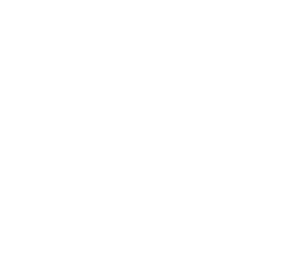 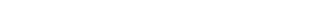 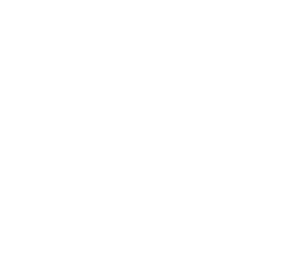 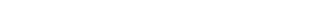 NOUS VOUS PROPOSONS DE PARTICIPER À…VOTRE TEXTE ICINOUS VOUS ACCOMPAGNERONS DANS VOTRE ENGAGEMENT :organisation et suivi de relation avec le mentoré, formation, organisation de temps d’échanges de pratiquesVOTRE TEXTE ICIAdresse coordonnées PEP : VOTRE TEXTE ICI 